ФЕДЕРАЛЬНОЕ АГЕНТСТВО ЖЕЛЕЗНОДОРОЖНОГО ТРАНСПОРТАФедеральное государственное бюджетное образовательное учреждение высшего образования«Петербургский государственный университет путей сообщения Императора Александра I»(ФГБОУ ВО ПГУПС)Кафедра «Мосты»ПРОГРАММАпрактики«ПРЕДДИПЛОМНАЯ ПРАКТИКА» (Б2.П.4)для специальности23.05.06 «Строительство железных дорог, мостов и транспортных тоннелей» по специализации «Мосты» Форма обучения – очная, очно-заочная, заочнаяСанкт-Петербург2018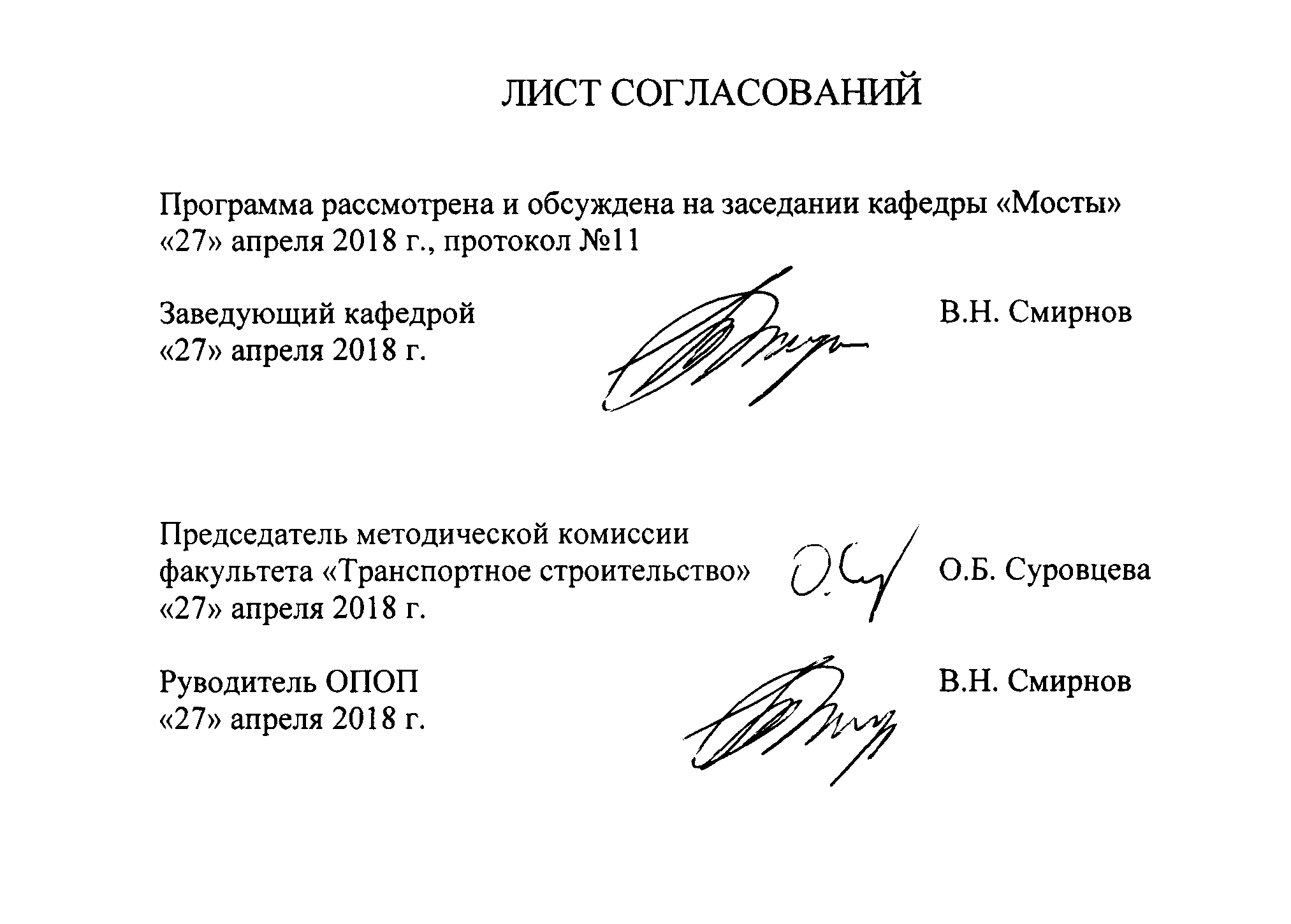 1. Вид практики, способы и формы ее проведенияПрограмма составлена в соответствии с ФГОС ВО, утвержденным «12» сентября 2016 г., приказ № 1160 по специальности 23.05.06 «Строительство железных дорог, мостов и транспортных тоннелей» специализация «Мосты», по производственной практике «Преддипломная практика».Вид практики – производственная, в соответствии с учебным планом подготовки специалиста, утвержденным «22» декабря2016г.Тип практики: преддипломная практика для выполнения выпускной квалификационной работы.Способ проведения практики – выездная или стационарная.Форма проведения: практика проводится дискретно по периодам проведения практик, путём чередования в календарном графике периодов учебного времени для проведения практик с периодами учебного времени для проведения теоретических занятий.Практика проводится на предприятиях (в организациях) и научно-исследовательских подразделениях железнодорожного транспорта, транспортного проектирования и строительства, а также может проводится в структурных подразделениях университетского комплекса соответствующих специальности, или на предприятиях, по заявкам которых выполняются выпускные квалификационные работы.Задачей проведения преддипломной практики является обобщение, систематизация и совершенствование знаний, умений, навыков и (или) опыта деятельности обучающихся по будущей профессии, подготовка материалов к выполнению и выполнение выпускной квалификационной работе.2. Перечень планируемых результатов обучения при прохождении практики, соотнесенных с планируемыми результатами освоения основной профессиональной образовательной программыПланируемыми результатами прохождения практики является приобретение знаний, умений, навыков и/или опыта деятельности.В результате прохождения практики обучающийся должен:ЗНАТЬ:нормативную базу проектирования, строительства, реконструкцию и эксплуатации мостовых сооружений;состав разделов документации на строительство, ремонт, содержание линейных объектов;правила комплектования текстового и графического материала при разработке проектов строительства, реконструкции, ремонта и содержания мостовых сооружений.УМЕТЬ:разрабатывать документацию на строительство, реконструкцию мостовых сооружений; комплектовать текстовые и графические материалы при разработке документации на строительство, ремонтов, содержания мостовых сооружений;пользоваться персональными компьютерами и программами к ним по проектированию мостовых сооружений.ВЛАДЕТЬ:навыками работы с нормативной и методической документацией для проектирования, строительства, реконструкции, ремонтов, содержания объектов мостовых сооружений;навыками работы с прикладными научными пакетами и редакторскими программами, используемыми при разработке строительных проектов; навыками оформления результатов инженерных работ (оформление текстовых отчётов и графических материалов). ОПЫТ ДЕЯТЕЛЬНОСТИ:реализация    инженерных     изысканий     трассы     железнодорожного     пути и     транспортных     сооружений, включая     геодезические, гидрометрические и инженерно-геологические работы;разработка новых технологий проектно-изыскательской деятельности транспортных путей и сооружений;разработка проектов строительства, реконструкции и ремонта железнодорожного пути и искусственных сооружений, их элементов и устройств, осуществление авторского надзора за реализацией проектных решений;технико -экономическая оценка проектов строительства, капитального ремонта и    реконструкции    железнодорожного    пути     и     искусственных     сооружений на транспорте, метрополитенов;совершенствование методов расчета конструкций транспортных сооружений, оценка     влияния     на     окружающую     среду     строительно-монтажных     работ и последующей эксплуатации транспортных сооружений, разработка мероприятий по   устранению    факторов, отрицательно    влияющих    на   окружающую    среду и безопасную эксплуатацию транспортных объектов;Приобретенные знания, умения, навыки и/или опыт деятельности, характеризующие формирование компетенций, осваиваемых при прохождении данной практики, позволяют решать профессиональные задачи, приведенные в соответствующем перечне по видам профессиональной деятельности в п. 2.4 общей характеристики основной профессиональной образовательной программы (ОПОП).Освоение ОПОП направлено на формирование следующих общекультурных компетенций (ОК):готовность использовать нормативные правовые акты в своей профессиональной деятельности (ОК-6);осознанием социальной значимости своей будущей профессии, обладанием высокой мотивацией к выполнению профессиональной деятельности (ОК-8).Освоение ОПОП направлено на формирование следующих общепрофессиональных компетенций (ОПК):владение основными методами, способами и средствами получения, хранения и переработки информации, наличие навыков работы с компьютером как средством управления информацией и автоматизированными системами управления базами данных (ОПК-5);способность применять методы расчета и оценки прочности сооружений и конструкций на основе знаний законов статики и динамики твердых тел, о системах сил, напряжениях и деформациях твердых и жидких тел (ОПК-7);способность применять современные программные средства для разработки проектно-конструкторской и технологической документации (ОПК-10);владение методами оценки свойств и способами подбора материалов для проектируемых объектов (ОПК-12);владение основами расчета и проектирования элементов и устройств различных физических принципов действия (ОПК-13).Освоение ОПОП направлено на формирование следующих профессиональных компетенций (ПК), соответствующих видам профессиональной деятельности, на которые ориентирована программа специалитета:производственно-технологическая деятельность:способность разрабатывать проекты и схемы технологических процессов строительства, реконструкции, капитального ремонта и эксплуатации железнодорожного пути, мостов, тоннелей, метрополитенов, а также их обслуживания, с использованием последних достижений в области строительной науки (ПК-1);способность осуществлять контроль качества используемых на объекте строительства материалов и конструкций (ПК-2);способность планировать, проводить и контролировать ход технологических процессов и качество строительных и ремонтных работ в рамках текущего содержания железнодорожного пути, мостов, тоннелей, других искусственных сооружений и метрополитенов (ПК-3);способность оценить влияние строительных работ по возведению объектов транспортного строительства на окружающую среду и разрабатывать мероприятия, обеспечивающие экологическую безопасность в районе сооружения транспортного объекта (ПК-4);способность разрабатывать и осуществлять мероприятия по соблюдению правил техники безопасности, производственной санитарии, пожарной безопасности и норм охраны труда при строительстве, эксплуатации, техническом обслуживании и ремонте транспортных путей и сооружений (ПК-5);способность разрабатывать методическую и нормативную документацию по правилам содержания и эксплуатации пути, путевого хозяйства, мостов, тоннелей и метрополитенов (ПК-6);способность обосновывать принимаемые инженерно-технологические решения (ПК-7);организационно-управленческая деятельность:умение организовывать работу профессиональных коллективов исполнителей, находить и принимать управленческие решения в области организации производства и труда, организовывать работу по повышению квалификации персонала (ПК-8);способность использовать методы оценки основных производственных ресурсов и технико-экономических показателей производства (ПК-9);способность оценить технико-экономическую эффективность проектов строительства, капитального ремонта и реконструкции пути, искусственных сооружений и метрополитенов (ПК-10);умение планировать размещение технологического оборудования, техническое оснащение и организацию рабочих мест, выполнять расчет производственных мощностей и загрузку оборудования по действующим методикам и нормативам (ПК-11);способность разрабатывать и вести техническую документацию по строительству объекта для последующей передачи заказчику (ПК-12);способность контролировать соответствие технической документации разрабатываемых проектов стандартам, техническим условиям и другим нормативным документам (ПК-13);умение готовить исходные данные для выбора и обоснования научно-технических и организационно-управленческих решений на основе экономического анализа (ПК-14);проектно-изыскательская и проектно-конструкторская деятельность:способность формулировать технические задания на выполнение проектно-изыскательских и проектно-конструкторских работ в области строительства железных дорог, мостов, транспортных тоннелей и других сооружений на транспортных магистралях, метрополитенов (ПК-15);способность выполнять инженерные изыскания транспортных путей и сооружений, включая геодезические, гидрометрические и инженерно-геологические работы (ПК-16);способность разрабатывать проекты транспортных путей и сооружений с использованием средств автоматизированного проектирования (ПК-17);способность выполнять статические и динамические расчеты транспортных сооружений с использованием современного математического обеспечения (ПК-18);способность оценить проектное решение с учетом требований безопасности движения поездов, экологической защиты окружающей среды, правил техники безопасности, производственной санитарии, пожарной безопасности и норм охраны труда (ПК-19);способность проводить технико-экономический анализ различных вариантов конструкций и технологических схем строительства и принимать обоснованные технико-экономические решения (ПК-20);научно-исследовательская деятельность:способность ставить задачи исследования, выбирать методы экспериментальных работ, анализировать результаты научных исследований и делать окончательные выводы на их основе (ПК-21);способность совершенствовать строительные нормы и технические условия, опираясь на современные достижения науки и передовых технологий в области общего и транспортного строительства (ПК-22);способность использовать для выполнения научных исследований современные средства измерительной и вычислительной техники (ПК-23);способность всесторонне анализировать и представлять результаты научных исследований, разрабатывать практические рекомендации по их использованию в профессиональной деятельности (ПК-24);способность выполнить математическое моделирование объектов и процессов на базе стандартных пакетов автоматизированного проектирования и исследований (ПК-25).Прохождение практики направлено на формирование следующих профессионально-специализированных компетенций (ПСК), соответствующих специализации программы специалитета:способность оценить технико-экономическую эффективность проектов строительства, капитального ремонта и реконструкции мостовых сооружений и обосновать выбор научно-технических и организационно-управленческих решений на основе технико-экономического анализа (ПСК-3.1);способность оценить фактор сейсмического воздействия на мостовое сооружение и на основании выполненных динамических расчетов рекомендовать конструктивные решения, направленные на защиту моста от разрушения при сейсмических воздействиях (ПСК-3.2);способность выполнить проект плана и профиля мостового перехода с учетом топографических, инженерно-геологических, инженерно-гидрологических условий с обеспечением экологической безопасности (ПСК-3.3);владением методами расчета и конструирования несущих элементов мостовых конструкций и других инженерных сооружений мостового перехода (ПСК-3.4);способность выбрать экономически эффективный метод строительства мостового сооружения и разработать проект организации строительства и производства работ, исходя из инженерно-геологических, инженерно-гидрологических и экологических условий места строительства (ПСК-3.5);способность организовать выполнение работ по строительству нового, реконструкции или капитальному ремонту эксплуатируемого мостового сооружения в соответствии с принятой в проекте производства работ технологической схемой (ПСК-3.6);способность оценить состояние мостового перехода и качество его содержания, организовать постоянный технический надзор и проведение работ по текущему ремонту эксплуатируемого мостового сооружения (ПСК-3.7);способность выполнять расчеты по определению грузоподъемности и надежности эксплуатируемых мостовых сооружений и их усилению для дальнейшей эксплуатации (ПСК-3.8).Область профессиональной деятельности обучающихся, освоивших ОПОП, приведена в п. 2.1 ОПОП.Объекты профессиональной деятельности обучающихся, освоивших ОПОП, приведены в п. 2.2 ОПОП.3. Место практики в структуре основной профессиональной образовательной программыПрактика «Преддипломная практика» (Б2.П.4) относится к Блоку 2 «Практики, в том числе научно-исследовательская работа (НИР)» и является обязательной.4. Объем практики и ее продолжительностьПрактика «Преддипломная практика» проводится в течение учебного семестра.Для очной формы обучения: Для очно-заочной формы обучения: Для заочной формы обучения: 5. Содержание практики Первая неделя: Получение темы и состава ВКР и исходных данных. Изучение учебной и нормативной литературы по теме ВКРВторая и третья неделя: Изучение и обобщение опыта работы и материалов предприятия по теме ВКР.Четвертая – десятая недели: Проработка принципиальных технических решений по разделам ВКР.Одиннадцатая неделя. Написание отчета по практике. 6. Формы отчетностиПо итогам практики обучающимся составляется отчет с учетом индивидуального задания, выданного руководителем практики от Университета, соответствующего теме ВКР.Структура отчета по практике представлена в фонде оценочных средств.После прибытия на предприятие и оформления направления на практику в отделе кадров (отделе управления персоналом), обучающийся направляет в электронном виде отсканированное направление на практику с отметкой о прибытии в адрес руководителя по практике кафедры, ответственной за организацию практики. После завершения практики, предприятие ставит отметку об убытии с практики в направлении на практику.Направление на практику с отметками предприятия о прибытии и убытии обучающегося на практику, сдается на кафедру, ответственную за организацию практики.Отчетными документами о прохождении преддипломной практики являются:1. Направление на практику с отметками предприятия о прибытии и убытии.2. Отчет по практике - пояснительная записка, содержащая перечень разделов ВКР, план работы над ними, краткое описание исходных данных и принципиальных решений по разделам ВКР7. Фонд оценочных средств для проведения промежуточной аттестации обучающихся по практикеФонд оценочных средств по практике является неотъемлемой частью программы практики и представлен отдельным документом, рассмотренным на заседании кафедры и утвержденным заведующим кафедрой.8. Перечень основной и дополнительной учебной литературы, нормативно-правовой документации и других изданий, необходимых для проведения практики8.1 Перечень основной учебной литературы, необходимой для прохождения практики1. Богданов Г.И., Владимирский С.Р., Козьмин Ю.Г., Кондратов В.В. Проектирование мостов и труб. Металлические мосты: Учебник для вузов ж.-д. транспорта/ Под редакцией Ю.Г. Козьмина. - М.: Маршрут, 2005. 460 с.2. Владимирский С.Р., Еремеев Г.М., Миленин В.А., Смирнов В.Н. Организация, планирование и управление в мосто- и тоннелестроении: Учебник для вузов ж.-д. транспорта / Под ред. С.Р. Владимирского. –М.Маршрут, 2002. – 416 с.3. Смирнов В.Н., Чижов С.В. Менеджмент в мостостроении. – СПб. : Изд-во ДНК, 2008. -260 с.4. Э.С. Карапетов., В.Н. Мячин, Ю.С. Фролов. Содержание и реконструкция городских транспортных сооружений: учеб. пособие. - М.: ФГБОУ УМЦ ж-д транспорта, 2013. -300 с.5. В.Н. Смирнов, А.Н. Коньков, В.Н. Кавказский. Строительство городских транспортных сооружений: учеб. пособие. - М.: ФГБОУ УМЦ ж-д транспорта, 2013. - 312 с.8.2 Перечень дополнительной учебной литературы, необходимой для прохождения практики1. Инженерные сооружения в транспортном строительстве. В 2 кн. Учебник для студ. высш. учеб. заведений / Под ред. П.М. Саламахина. -М.: Издательский центр "Академия", 2007. - 352 с.2. Смирнов В.Н., Чижов С.В. Практический менеджмент в мостостроении. – СПб, ПГУПС, 2011. – 43 с.3. В.Н. Смирнов, С.В. Чижов. Качество в мостостроении. СПб: Издательство "Деметра"; 2006. 153 с.8.3 Перечень нормативно-правовой документации, необходимой для прохождения практики1.	Российская Федерация. Постановление правительства. О составе разделов проектной документации и требования к их содержанию [Текст]: постановление правительства: [принят 16.02.2008 № 87]. - М.: "Российская газета" от 27 февраля 2008 г. N 41, в Собрании законодательства Российской Федерации от 25 февраля 2008 г. N 8 ст. 744.;2. СП 131.13330.2012 Строительная климатология. Актуализированная редакция СНиП 23-01-99*;3.	СП 119.13330.2012 Железные дороги колеи 1520 мм. Актуализированная редакция СНиП 32-01-95;4.	СП 35.13330.2011 Мосты и трубы (Актуализированная редакция СНиП 2.05.03-84*);5. СП 116.13330.2012 Инженерная защита территорий, зданий и сооружений от опасных геологических процессов. Основные положения. Актуализированная редакция СНиП 22-02-2003;6. СП 79.13330.2012 Мосты и трубы. Правила обследований и испытаний. Актуализированная редакция СНиП 3.06.07-867. СП 48.13330.2011 Организация строительства Актуализированная редакция СНиП 12-01-20048.4 Другие издания, необходимые для прохождения практикиДругие издания для прохождения производственной практики не требуются.9. Перечень информационных технологий, используемых при проведении практики, включая перечень программного обеспечения и информационных справочных системПри осуществлении образовательного процесса по «ПРЕДДИПЛОМНОЙ ПРАКТИКЕ» используются информационные технологии, включая перечень программного обеспечения и информационных справочных систем, предусмотренных производственными процессами предприятия-базы практики.  10.  Описание материально-технической базы предприятия, необходимой для проведения практикиМатериально-техническая база предприятия обеспечивает проведение всех видов деятельности по практике, предусмотренных учебным планом по  специальности и соответствует действующим нормативным требованиям в сфере обеспечения безопасности труда.Она включает специальные помещения для осуществления производственных процессов предприятия, в соответствии с видом деятельности, а также специализированные учебные помещения для проведения практических занятий по освоению технологических процессов и правил безопасности.Специальные помещения оснащены оборудованием, необходимым обеспечивающим выполнение производственного задания предприятием по инженерно-изыскательской, проектной, строительно-монтажной деятельности, а также производственных процессов связанных с эксплуатацией инженерных сооружений.  Специализированные учебные помещения предприятия укомплектованы мебелью и техническими средствами практического обучения, предназначенными для представления практической информации.При прохождении практики, база предприятия должна предусматривать возможность доступа к необходимым информационным производственным ресурсам.Вид учебной работыВсего часовСеместрВид учебной работыВсего часов10Форма контроля знанийЗЗОбщая трудоемкость: час / з.е.432/12432/12Продолжительность практики: неделя88Вид учебной работыВсего часовСеместрВид учебной работыВсего часов12Форма контроля знанийЗЗОбщая трудоемкость: час / з.е.432/12432/12Продолжительность практики: неделя88Вид учебной работыВсего часовКурсВид учебной работыВсего часов6Форма контроля знанийЗЗОбщая трудоемкость: час / з.е.432/12432/12Продолжительность практики: неделя88Разработчик программы, 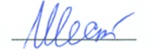 Е.Б. Шестакова«27» апреля 2018 г. 